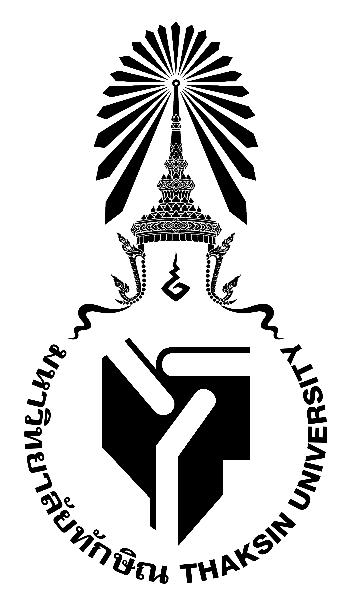 มคอ. 3 รายละเอียดรายวิชา (ฉบับย่อ)Course Specification0319201  การจัดการพลศึกษาและกีฬาManagement  of Physical Education and Sportsรายวิชานี้เป็นส่วนหนึ่งของหลักสูตร การศึกษาบัณฑิต สาขาวิชาพลศึกษา หลักสูตรปรับปรุง  พ.ศ .....คณะศึกษาศาสตร์มหาวิทยาลัยทักษิณรายละเอียดของรายวิชา(Course Specification)ชื่อสถาบันอุดมศึกษา       มหาวิทยาลัยทักษิณวิทยาเขต/คณะ/ภาควิชา   สงขลา  คณะศึกษาศาสตร์  สาขาวิชาพลศึกษาและสุขศึกษา  หมวดที่ 1 ข้อมูลโดยทั่วไป1. รหัสชื่อรายวิชา จำนวนหน่วยกิต และคำอธิบายรายวิชา     0319201  การจัดการพลศึกษาและกีฬา    2(2-0-4)	Management  of Physical Education and Sports	ความหมาย ความสำคัญ  โครงสร้างองค์กรกีฬา  บทบาท หน้าที่ ปัจจัยพื้นฐานที่มีอิทธิพลต่อการจัดการพลศึกษาและกีฬา  การจัดการและวิธีการจัดการแข่งขันกีฬาในระดับต่างๆทั้งในประเทศและต่างประเทศ	Definition, significance, and structure of physical education and sport organizations including their roles and duties regarding circumstance that influent physical education and sport management as well as competition nationally or internationally2.จุดมุ่งหมายของรายวิชา2.1.รู้ความมุ่งหมายของการแข่งขันกีฬา 
2.2.รู้หลักการจัด วิธีการจัด และการดำเนินการจัดการแข่งขันกีฬาแบบต่างๆ ในระดับต่างๆ 
2.3.รู้ระเบียบ ข้อบังคับ และแนวทางในการแก้ปัญหาที่เกิดขึ้นจากการจัดการแข่งขันกีฬา3.วัตถุประสงค์ของรายวิชา	เพื่อให้สอดคล้องกับสถานการณ์ในปัจจุบัน และสอดคล้องกับกรอบมาตรฐานคุณวุฒิระดับอุดมศึกษา4.การพัฒนาผลการเรียนของนิสิตแผนที่แสดงการกระจายความรับผิดชอบมาตรฐานผลการเรียนรู้จากหลักสูตรสู่รายวิชา(Curriculum mapping) หมวดวิชาเฉพาะ สาขาวิชาพลศึกษา 	ความรับผิดชอบหลัก	ความรับผิดชอบรอง5.แผนการสอน6. แผนการประเมินผลการเรียนรู้(: ประเมินเฉพาะความรับผิดชอบหลัก)รายวิชา1. ด้านคุณธรรม จริยธรรม1. ด้านคุณธรรม จริยธรรม1. ด้านคุณธรรม จริยธรรม2. ด้านความรู้2. ด้านความรู้2. ด้านความรู้2. ด้านความรู้2. ด้านความรู้2. ด้านความรู้3. ด้านทักษะทางปัญญา3. ด้านทักษะทางปัญญา3. ด้านทักษะทางปัญญา3. ด้านทักษะทางปัญญา4. ด้านทักษะความสัมพันธ์ระหว่างบุคคลและความรับผิดชอบ4. ด้านทักษะความสัมพันธ์ระหว่างบุคคลและความรับผิดชอบ4. ด้านทักษะความสัมพันธ์ระหว่างบุคคลและความรับผิดชอบ4. ด้านทักษะความสัมพันธ์ระหว่างบุคคลและความรับผิดชอบ5. ด้านทักษะการวิเคราะห์เชิงตัวเลขการสื่อสารและเทคโนโลยีสารสนเทศ5. ด้านทักษะการวิเคราะห์เชิงตัวเลขการสื่อสารและเทคโนโลยีสารสนเทศ5. ด้านทักษะการวิเคราะห์เชิงตัวเลขการสื่อสารและเทคโนโลยีสารสนเทศ6. ด้านทักษะด้านการจัดการเรียนรู้6. ด้านทักษะด้านการจัดการเรียนรู้6. ด้านทักษะด้านการจัดการเรียนรู้6. ด้านทักษะด้านการจัดการเรียนรู้รายวิชา1.11.21.32.12.22.32.42.52.63.13.23.33.44.14.24.34.45.15.25.36.16.26.36.4    วิชาเอก    วิชาเอก    วิชาเอก    วิชาเอก    วิชาเอก    วิชาเอก    วิชาเอก    วิชาเอก    วิชาเอก    วิชาเอก    วิชาเอก    วิชาเอก    วิชาเอก    วิชาเอก    วิชาเอก    วิชาเอก    วิชาเอก    วิชาเอก    วิชาเอก    วิชาเอก    วิชาเอก    วิชาเอก    วิชาเอก    วิชาเอก    วิชาเอก0319201   การจัดการพลศึกษาและกีฬาผลการเรียนรู้ผลการเรียนรู้ผลการเรียนรู้วิธีการสอนวิธีการประเมินผล2. ด้านความรู้2. ด้านความรู้2. ด้านความรู้2. ด้านความรู้2. ด้านความรู้2.4 มีความรู้ความเข้าใจเกี่ยวกับแนวคิดทฤษฎีและหลักการที่เกี่ยวข้องกับพัฒนาการและการเรียนรู้ของผู้เรียนการจัดการเรียนการสอนการวิจัยและกฎหมายที่เกี่ยวข้องกับการศึกษารวมถึงมีความรู้ ความเชี่ยวชาญในศาสตร์ทางพลศึกษาและศาสตร์ที่เกี่ยวข้องและสามารถประยุกต์กายวิภาค สรีรวิทยา และหลักกลศาสตร์ เพื่อพัฒนาประสิทธิภาพในการเคลื่อนไหวของร่างกาย2.4 มีความรู้ความเข้าใจเกี่ยวกับแนวคิดทฤษฎีและหลักการที่เกี่ยวข้องกับพัฒนาการและการเรียนรู้ของผู้เรียนการจัดการเรียนการสอนการวิจัยและกฎหมายที่เกี่ยวข้องกับการศึกษารวมถึงมีความรู้ ความเชี่ยวชาญในศาสตร์ทางพลศึกษาและศาสตร์ที่เกี่ยวข้องและสามารถประยุกต์กายวิภาค สรีรวิทยา และหลักกลศาสตร์ เพื่อพัฒนาประสิทธิภาพในการเคลื่อนไหวของร่างกาย1.การให้ภาพรวมความรู้ก่อนเข้าสู่เนื้อหาที่เรียน การเชื่อมโยงความรู้ใหม่กับความรู้เดิมหรือความรู้จากศาสตร์ที่เกี่ยวข้อง และการสรุปความรู้ใหม่หลังจบบทเรียน โดยเลือกใช้วิธีการสอนที่เหมาะสมกับเนื้อหา 2. การใช้วิธีจัดการเรียนรู้ที่เน้นผู้เรียนเป็นสำคัญอย่างหลากหลายที่เหมาะสมตามเนื้อหาสาระ และจุดมุ่งหมายในการเรียนรู้เพื่อการเรียนรู้ทั้งองค์ความรู้และทักษะกระบวนการเรียนรู้ ที่เน้นหลักการทางทฤษฎี และประยุกต์ใช้ทางปฏิบัติในบริบทจริง3. การเรียนรู้จากสื่อและแหล่งเรียนรู้ที่หลากหลายทั้งภายในและภายนอกห้องเรียนโดยคำนึงถึงทั้งการเปลี่ยนแปลงทางเทคโนโลยี และการคงไว้ซึ่งภูมิปัญญาที่ทรงคุณค่า4. การเรียนรู้จากสถานการณ์จริงในการปฏิบัติงานในวิชาชีพครู1. นิสิตประเมินตนเองก่อนเรียนและหลังเรียน2. อาจารย์ประเมินด้วยการทดสอบย่อย ทดสอบกลางภาค และทดสอบปลายภาคเรียน3. อาจารย์ประเมินความเข้าใจของนิสิตจากการสะท้อนความคิดในรูปแบบต่าง ๆ เช่น การนำเสนอปากเปล่า การตรวจผลงาน การแสดงออกระหว่างการทำกิจกรรมการเรียนรู้ เป็นต้น2.5 สามารถวิเคราะห์สังเคราะห์ประเมินและนำความรู้เกี่ยวกับแนวคิดทฤษฎีและหลักการที่เกี่ยวข้องกับพัฒนาการและการเรียนรู้ของผู้เรียนการจัดการเรียนการสอนการวิจัยและกฎหมายที่เกี่ยวข้องกับการศึกษาไปใช้ในการจัดการเรียนการสอนและการพัฒนาผู้เรียนอย่างเหมาะสมและมีประสิทธิภาพ2.5 สามารถวิเคราะห์สังเคราะห์ประเมินและนำความรู้เกี่ยวกับแนวคิดทฤษฎีและหลักการที่เกี่ยวข้องกับพัฒนาการและการเรียนรู้ของผู้เรียนการจัดการเรียนการสอนการวิจัยและกฎหมายที่เกี่ยวข้องกับการศึกษาไปใช้ในการจัดการเรียนการสอนและการพัฒนาผู้เรียนอย่างเหมาะสมและมีประสิทธิภาพ1.การให้ภาพรวมความรู้ก่อนเข้าสู่เนื้อหาที่เรียน การเชื่อมโยงความรู้ใหม่กับความรู้เดิมหรือความรู้จากศาสตร์ที่เกี่ยวข้อง และการสรุปความรู้ใหม่หลังจบบทเรียน โดยเลือกใช้วิธีการสอนที่เหมาะสมกับเนื้อหา 2. การใช้วิธีจัดการเรียนรู้ที่เน้นผู้เรียนเป็นสำคัญอย่างหลากหลายที่เหมาะสมตามเนื้อหาสาระ และจุดมุ่งหมายในการเรียนรู้เพื่อการเรียนรู้ทั้งองค์ความรู้และทักษะกระบวนการเรียนรู้ ที่เน้นหลักการทางทฤษฎี และประยุกต์ใช้ทางปฏิบัติในบริบทจริง3. การเรียนรู้จากสื่อและแหล่งเรียนรู้ที่หลากหลายทั้งภายในและภายนอกห้องเรียนโดยคำนึงถึงทั้งการเปลี่ยนแปลงทางเทคโนโลยี และการคงไว้ซึ่งภูมิปัญญาที่ทรงคุณค่า4. การเรียนรู้จากสถานการณ์จริงในการปฏิบัติงานในวิชาชีพครู1. นิสิตประเมินตนเองก่อนเรียนและหลังเรียน2. อาจารย์ประเมินด้วยการทดสอบย่อย ทดสอบกลางภาค และทดสอบปลายภาคเรียน3. อาจารย์ประเมินความเข้าใจของนิสิตจากการสะท้อนความคิดในรูปแบบต่าง ๆ เช่น การนำเสนอปากเปล่า การตรวจผลงาน การแสดงออกระหว่างการทำกิจกรรมการเรียนรู้ เป็นต้น2.6 ตระหนักถึงคุณค่าของการนำความรู้เกี่ยวกับแนวคิดทฤษฎีและหลักการที่เกี่ยวข้องกับพัฒนาการและการเรียนรู้ของผู้เรียนการจัดการเรียนการสอนการวิจัยและกฎหมายที่เกี่ยวข้องกับการศึกษามาบูรณาการในการจัดการเรียนการสอนทางด้านพลศึกษาอย่างเหมาะสม2.6 ตระหนักถึงคุณค่าของการนำความรู้เกี่ยวกับแนวคิดทฤษฎีและหลักการที่เกี่ยวข้องกับพัฒนาการและการเรียนรู้ของผู้เรียนการจัดการเรียนการสอนการวิจัยและกฎหมายที่เกี่ยวข้องกับการศึกษามาบูรณาการในการจัดการเรียนการสอนทางด้านพลศึกษาอย่างเหมาะสม1.การให้ภาพรวมความรู้ก่อนเข้าสู่เนื้อหาที่เรียน การเชื่อมโยงความรู้ใหม่กับความรู้เดิมหรือความรู้จากศาสตร์ที่เกี่ยวข้อง และการสรุปความรู้ใหม่หลังจบบทเรียน โดยเลือกใช้วิธีการสอนที่เหมาะสมกับเนื้อหา 2. การใช้วิธีจัดการเรียนรู้ที่เน้นผู้เรียนเป็นสำคัญอย่างหลากหลายที่เหมาะสมตามเนื้อหาสาระ และจุดมุ่งหมายในการเรียนรู้เพื่อการเรียนรู้ทั้งองค์ความรู้และทักษะกระบวนการเรียนรู้ ที่เน้นหลักการทางทฤษฎี และประยุกต์ใช้ทางปฏิบัติในบริบทจริง3. การเรียนรู้จากสื่อและแหล่งเรียนรู้ที่หลากหลายทั้งภายในและภายนอกห้องเรียนโดยคำนึงถึงทั้งการเปลี่ยนแปลงทางเทคโนโลยี และการคงไว้ซึ่งภูมิปัญญาที่ทรงคุณค่า4. การเรียนรู้จากสถานการณ์จริงในการปฏิบัติงานในวิชาชีพครู1. นิสิตประเมินตนเองก่อนเรียนและหลังเรียน2. อาจารย์ประเมินด้วยการทดสอบย่อย ทดสอบกลางภาค และทดสอบปลายภาคเรียน3. อาจารย์ประเมินความเข้าใจของนิสิตจากการสะท้อนความคิดในรูปแบบต่าง ๆ เช่น การนำเสนอปากเปล่า การตรวจผลงาน การแสดงออกระหว่างการทำกิจกรรมการเรียนรู้ เป็นต้น3. ด้านทักษะทางปัญญา3. ด้านทักษะทางปัญญา3. ด้านทักษะทางปัญญา3. ด้านทักษะทางปัญญา3. ด้านทักษะทางปัญญา3.3 สามารถวิเคราะห์และใช้วิจารณญาณในการตัดสินเกี่ยวกับการจัดการเรียนการสอนและการพัฒนาผู้เรียนและสร้างสรรค์องค์ความรู้หรือนวัตกรรมไปใช้ในการพัฒนาตนเองการจัดการเรียนการสอนและผู้เรียน รวมทั้งสามารถนำความรู้เกี่ยวกับแนวคิดทฤษฎีและหลักการที่เกี่ยวข้องในศาสตร์สาขาพลศึกษาไปใช้ในการจัดการเรียนรู้ได้อย่างมีประสิทธิภาพ3.3 สามารถวิเคราะห์และใช้วิจารณญาณในการตัดสินเกี่ยวกับการจัดการเรียนการสอนและการพัฒนาผู้เรียนและสร้างสรรค์องค์ความรู้หรือนวัตกรรมไปใช้ในการพัฒนาตนเองการจัดการเรียนการสอนและผู้เรียน รวมทั้งสามารถนำความรู้เกี่ยวกับแนวคิดทฤษฎีและหลักการที่เกี่ยวข้องในศาสตร์สาขาพลศึกษาไปใช้ในการจัดการเรียนรู้ได้อย่างมีประสิทธิภาพ1. การเรียนรู้ผ่านกระบวนการคิดเพื่อส่งเสริมการคิดวิเคราะห์ คิดสังเคราะห์   คิดอย่างมีวิจารณญาณ คิดสร้างสรรค์ ด้วยกิจกรรมการเรียนรู้ที่หลากหลาย2. การเรียนรู้ผ่านกระบวนการวิจัย ทั้งในรายวิชาที่ศึกษาและการทำวิจัยในชั้นเรียน3. การเรียนรู้จากประสบการณ์ตรงในการปฏิบัติงานในวิชาชีพครู1. นิสิตประเมินกระบวนการพัฒนาความสามารถทางปัญญาของตน เช่น การสังเกต การตั้งคำถาม การสืบค้นข้อมูล การคิดวิเคราะห์ การสังเคราะห์ การสะท้อนและสื่อความคิด เป็นต้น2. อาจารย์ประเมินความสามารถทางปัญญาทั้งการคิดที่เป็นนามธรรมและการแสดงออกที่เป็นรูปธรรม เช่น สังเกตพฤติกรรมการทำงานของนิสิต ประเมินจากการนำเสนอรายงานในชั้นเรียน การทดสอบโดยใช้แบบทดสอบหรือสัมภาษณ์ ประเมินตามสภาพจริงจากผลงาน และการปฏิบัติของนิสิต เป็นต้3.4 ตระหนักถึงคุณค่าของการใช้วิถีทางปัญญาในการดำรงชีวิตการประกอบวิชาชีพและการแก้ปัญหาและมีความเป็นผู้นำในการปฏิบัติงานอย่างมีวิสัยทัศน์ในการพัฒนาการสอนพลศึกษา3.4 ตระหนักถึงคุณค่าของการใช้วิถีทางปัญญาในการดำรงชีวิตการประกอบวิชาชีพและการแก้ปัญหาและมีความเป็นผู้นำในการปฏิบัติงานอย่างมีวิสัยทัศน์ในการพัฒนาการสอนพลศึกษา6.ด้านทักษะด้านการจัดการเรียนรู้เทคโนโลยีสารสนเทศ6.ด้านทักษะด้านการจัดการเรียนรู้เทคโนโลยีสารสนเทศ6.ด้านทักษะด้านการจัดการเรียนรู้เทคโนโลยีสารสนเทศ6.ด้านทักษะด้านการจัดการเรียนรู้เทคโนโลยีสารสนเทศ6.ด้านทักษะด้านการจัดการเรียนรู้เทคโนโลยีสารสนเทศ    6.1 มีความรู้ความเข้าใจ  และความเชี่ยวชาญเกี่ยวกับแนวคิดหลักการและทฤษฎีที่เกี่ยวข้องกับการจัดการเรียนการสอนการวัดประเมินผลการจัดการชั้นเรียน การบันทึกและรายงานผลการจัดการเรียนการสอน และการวิจัยในชั้นเรียนทางด้านพลศึกษา    6.1 มีความรู้ความเข้าใจ  และความเชี่ยวชาญเกี่ยวกับแนวคิดหลักการและทฤษฎีที่เกี่ยวข้องกับการจัดการเรียนการสอนการวัดประเมินผลการจัดการชั้นเรียน การบันทึกและรายงานผลการจัดการเรียนการสอน และการวิจัยในชั้นเรียนทางด้านพลศึกษา1. การเรียนรู้จากประสบการณ์ตรงผ่านการสอนของอาจารย์ด้วยวิธีการที่หลากหลาย เช่น การศึกษากรณีตัวอย่าง การสังเกตการณ์สอน การสังเกตพฤติกรรมผู้เรียน การสัมภาษณ์ผู้มีประสบการณ์ การฝึกเขียนแผนการจัดการเรียนรู้ การผลิตสื่อประกอบการจัดการเรียนรู้ การทดลองสอน เป็นต้น 	2. การเรียนรู้จากต้นแบบ ได้แก่ ผู้สอน เพื่อน ครูประจำการ ผู้บริหารสถานศึกษา1. การเรียนรู้จากประสบการณ์ตรงผ่านการสอนของอาจารย์ด้วยวิธีการที่หลากหลาย เช่น การศึกษากรณีตัวอย่าง การสังเกตการณ์สอน การสังเกตพฤติกรรมผู้เรียน การสัมภาษณ์ผู้มีประสบการณ์ การฝึกเขียนแผนการจัดการเรียนรู้ การผลิตสื่อประกอบการจัดการเรียนรู้ การทดลองสอน เป็นต้น 	2. การเรียนรู้จากต้นแบบ ได้แก่ ผู้สอน เพื่อน ครูประจำการ ผู้บริหารสถานศึกษา1. อาจารย์สังเกตพฤติกรรมการเรียนรู้และพัฒนาการด้านทักษะการสอน2.อาจารย์ประเมินจากการนำเสนอผลงาน และการทดลองสอน3. นิสิตประเมินตนเอง    6.3 สามารถสร้างสรรค์สภาพแวดล้อมทางกายภาพ และบรรยากาศการเรียนรู้ที่อบอุ่น มั่นคง ปลอดภัย   6.3 สามารถสร้างสรรค์สภาพแวดล้อมทางกายภาพ และบรรยากาศการเรียนรู้ที่อบอุ่น มั่นคง ปลอดภัย1. การเรียนรู้จากประสบการณ์ตรงผ่านการสอนของอาจารย์ด้วยวิธีการที่หลากหลาย เช่น การศึกษากรณีตัวอย่าง การสังเกตการณ์สอน การสังเกตพฤติกรรมผู้เรียน การสัมภาษณ์ผู้มีประสบการณ์ การฝึกเขียนแผนการจัดการเรียนรู้ การผลิตสื่อประกอบการจัดการเรียนรู้ การทดลองสอน เป็นต้น 	2. การเรียนรู้จากต้นแบบ ได้แก่ ผู้สอน เพื่อน ครูประจำการ ผู้บริหารสถานศึกษา1. การเรียนรู้จากประสบการณ์ตรงผ่านการสอนของอาจารย์ด้วยวิธีการที่หลากหลาย เช่น การศึกษากรณีตัวอย่าง การสังเกตการณ์สอน การสังเกตพฤติกรรมผู้เรียน การสัมภาษณ์ผู้มีประสบการณ์ การฝึกเขียนแผนการจัดการเรียนรู้ การผลิตสื่อประกอบการจัดการเรียนรู้ การทดลองสอน เป็นต้น 	2. การเรียนรู้จากต้นแบบ ได้แก่ ผู้สอน เพื่อน ครูประจำการ ผู้บริหารสถานศึกษา1. อาจารย์สังเกตพฤติกรรมการเรียนรู้และพัฒนาการด้านทักษะการสอน2.อาจารย์ประเมินจากการนำเสนอผลงาน และการทดลองสอน3. นิสิตประเมินตนเอง 6.4 ตระหนักถึงคุณค่าของการนำแนวคิดหลักการและทฤษฎีที่เกี่ยวข้องกับการสอน  การวัดประเมินผล การจัดการชั้นเรียน การบันทึกและรายงานผลการจัดการเรียนการสอน และการวิจัยในชั้นเรียนทางด้านพลศึกษา มาใช้ในการพัฒนาศักยภาพของผู้เรียนได้อย่างเหมาะสมตามความแตกต่างระหว่างบุคคล1. การเรียนรู้จากประสบการณ์ตรงผ่านการสอนของอาจารย์ด้วยวิธีการที่หลากหลาย เช่น การศึกษากรณีตัวอย่าง การสังเกตการณ์สอน การสังเกตพฤติกรรมผู้เรียน การสัมภาษณ์ผู้มีประสบการณ์ การฝึกเขียนแผนการจัดการเรียนรู้ การผลิตสื่อประกอบการจัดการเรียนรู้ การทดลองสอน เป็นต้น 	2. การเรียนรู้จากต้นแบบ ได้แก่ ผู้สอน เพื่อน ครูประจำการ ผู้บริหารสถานศึกษา1. การเรียนรู้จากประสบการณ์ตรงผ่านการสอนของอาจารย์ด้วยวิธีการที่หลากหลาย เช่น การศึกษากรณีตัวอย่าง การสังเกตการณ์สอน การสังเกตพฤติกรรมผู้เรียน การสัมภาษณ์ผู้มีประสบการณ์ การฝึกเขียนแผนการจัดการเรียนรู้ การผลิตสื่อประกอบการจัดการเรียนรู้ การทดลองสอน เป็นต้น 	2. การเรียนรู้จากต้นแบบ ได้แก่ ผู้สอน เพื่อน ครูประจำการ ผู้บริหารสถานศึกษา1. อาจารย์สังเกตพฤติกรรมการเรียนรู้และพัฒนาการด้านทักษะการสอน2.อาจารย์ประเมินจากการนำเสนอผลงาน และการทดลองสอน3. นิสิตประเมินตนเอง บรรยายสอนเสริมการฝึกปฏิบัติ/การฝึกงานภาคสนามการศึกษาด้วยตนเอง30  ชั่วโมง--60  ชั่วโมงสัปดาห์ที่หัวข้อ/รายละเอียดจำนวนชั่วโมงจำนวนชั่วโมงกิจกรรมการเรียน การสอน สื่อที่ใช้ผู้สอนสัปดาห์ที่หัวข้อ/รายละเอียดบรรยายปฏิบัติกิจกรรมการเรียน การสอน สื่อที่ใช้ผู้สอน1-2ปฐมนิเทศ ความหมาย ปรัชญา และอุดมการณ์ของการแข่งขันกีฬา4-การบรรยาย การอภิปราย ศึกษาต้นคว้าด้วยตัวเองอ.ดร.เกษม  พันธุสะ3-4ประวัติการแข่งขันกีฬาระดับชาติและระดับนานาชาติประวัติการแข่งขันกีฬาระดับชาติและระดับนานาชาติ 4-การบรรยาย การอภิปราย ศึกษาต้นคว้าด้วยตัวเองอ.ดร.เกษม  พันธุสะ5-6ประวัติการแข่งขันกีฬาระดับชาติและระดับนานาชาติ ปัจจัยพื้นฐานที่มีอิทธิพลต่อการจัดการแข่งขันกีฬา 4-การบรรยาย การอภิปราย ศึกษาต้นคว้าด้วยตัวเองอ.ดร.เกษม  พันธุสะ7-8หลักการจัดดำเนินการแข่งขันกีฬา ข้อบังคับและระเบียบของการจัดการแข่งขันกีฬา4-การบรรยาย การอภิปราย ศึกษาต้นคว้าด้วยตัวเองอ.ดร.เกษม  พันธุสะ9สอบกลางภาคสอบกลางภาคสอบกลางภาคสอบกลางภาคสอบกลางภาค10-13ความสัมพันธ์ระหว่างพลศึกษา การศึกษา กีฬา สุขศึกษา วิทยาศาสตร์การกีฬา นันทนาการ การออกกำลังกาย กิจกรรมทางกาย8-การบรรยาย การอภิปราย ศึกษาต้นคว้าด้วยตัวเองอ.ดร.เกษม  พันธุสะ14-16คุณธรรม จริยธรรม จรรยาบรรณวิชาชีพพลศึกษา6-การบรรยาย การอภิปราย ศึกษาต้นคว้าด้วยตัวเองอ.ดร.เกษม  พันธุสะ17สอบปลายภาคสอบปลายภาคสอบปลายภาคสอบปลายภาคสอบปลายภาค18สอบปลายภาคสอบปลายภาคสอบปลายภาคสอบปลายภาคสอบปลายภาคลำดับผลการเรียนรู้วิธีประเมินสัปดาห์ที่ประเมินสัดส่วนของการประเมิน1ด้านคุณธรรมจริยธรรมการเข้าชั้นเรียน  การส่งงานภายในกำหนดเวลา  ความมีระเบียบวินัยในการทำงานทุกสัปดาห์2ด้านความรู้ (2.4,2.5,2.6)การสอบกลางภาคการสอบปลายภาคสัปดาห์ที่ 9สัปดาห์ที่ 1730 %30 %3ด้านทักษะทางปัญญา(3.3,3.4)ศึกษาค้นคว้าทำรายงานทุกสัปดาห์10 %4ด้านทักษะความสัมพันธ์ระหว่างบุคคลและความรับผิดชอบ สังเกตจากการทำรายงานเป็นกลุ่มสัปดาห์ที่นำเสนองาน5ด้านทักษะการวิเคราะห์เชิงตัวเลข การสื่อสารและเทคโนโลยีสารสนเทศ การเลือกใช้สารสนเทศในการนำเสนอข้อมูลสัปดาห์ที่นำเสนองาน6ด้านทักษะด้านการจัดการเรียนรู้ (6.1,6.3,6.4)การนำเสนองานทั้งรายบุคคล และกิจกรรมกลุ่มสัปดาห์ที่นำเสนองาน30 %รวมรวมรวมรวม100%